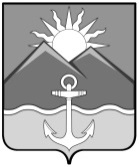 ДУМА ХАСАНСКОГО МУНИЦИПАЛЬНОГО РАЙОНА                                                         РЕШЕНИЕ                                                                                                          пгт Славянка12.08.2022								                              № 426 О досрочном освобождении от должностиаудитора Контрольно-счетного управления Хасанского муниципального района Антоненко П.В.	Рассмотрев заявление аудитора Контрольно-счетного управления Хасанского муниципального района Антоненко Павла Витальевича от 08.08.2022 г. об отставке по собственному желанию , в соответствие с пунктом 4 части 5 статьи 8 Федерального закона от 07.02.2011 № 6-ФЗ «Об общих принципах организации и деятельности контрольно-счетных органов субъектов Российской Федерации и муниципальных образований», подпунктом 4 пункта 6.7 раздела 6  Нормативного правового акта Думы Хасанского муниципального района от 29.03.2017 № 140-НПА «О Контрольно-счетном управлении Хасанского муниципального района», руководствуясь Уставом Хасанского муниципального района,              Дума Хасанского муниципального районаРЕШИЛА:1. Досрочно освободить от должности аудитора Контрольно-счетного управления Хасанского муниципального района Антоненко Павла Витальевича, в связи с отставкой по собственному желанию .2. Настоящее решение вступает в силу со дня его принятия.Исполняющий обязанностипредседателя Думы			                                    Н.В. Карпова